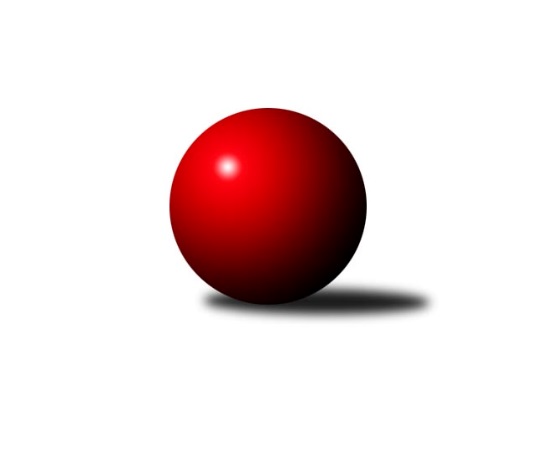 Č.7Ročník 2016/2017	22.10.2016Nejlepšího výkonu v tomto kole: 2716 dosáhlo družstvo: Kuželky HolýšovZápadočeská divize 2016/2017Výsledky 7. kolaSouhrnný přehled výsledků:Kuželky Holýšov	- Lokomotiva Cheb˝B˝	12:4	2716:2598		22.10.Jáchymov	- SKK K.Vary	10:6	2479:2438		22.10.Havlovice	- Jiskra Hazlov	12:4	2595:2507		22.10.Sokol Újezd sv.Kříže	- Sokol Útvina	16:0	2710:2516		22.10.Lokomotiva Cheb˝A˝	- Baník Stříbro	12:4	2670:2654		22.10.Sokol Kdyně˝B˝	- TJ Lomnice	12:4	2648:2576		22.10.Tabulka družstev:	1.	Kuželky Holýšov	7	6	0	1	70 : 42 	 	 2562	12	2.	Jiskra Hazlov	7	5	0	2	66 : 46 	 	 2638	10	3.	TJ Lomnice	7	4	0	3	72 : 40 	 	 2629	8	4.	Lokomotiva Cheb˝B˝	7	4	0	3	66 : 46 	 	 2624	8	5.	Jáchymov	7	4	0	3	54 : 58 	 	 2557	8	6.	Baník Stříbro	7	3	1	3	60 : 52 	 	 2581	7	7.	Lokomotiva Cheb˝A˝	7	3	0	4	52 : 60 	 	 2538	6	8.	Havlovice	7	3	0	4	52 : 60 	 	 2537	6	9.	Sokol Újezd sv.Kříže	7	3	0	4	49 : 63 	 	 2571	6	10.	Sokol Útvina	7	3	0	4	44 : 68 	 	 2557	6	11.	Sokol Kdyně˝B˝	7	2	1	4	50 : 62 	 	 2546	5	12.	SKK K.Vary	7	1	0	6	37 : 75 	 	 2444	2Podrobné výsledky kola:	 Kuželky Holýšov	2716	12:4	2598	Lokomotiva Cheb˝B˝	Milan Laksar	 	 241 	 223 		464 	 2:0 	 425 	 	220 	 205		Lenka Pivoňková	Daniel Šeterle	 	 250 	 239 		489 	 2:0 	 432 	 	211 	 221		Hana, Berkovcová	Jan Laksar	 	 218 	 206 		424 	 2:0 	 399 	 	207 	 192		Václav Strnad	Stanislav Šlajer	 	 204 	 246 		450 	 2:0 	 415 	 	211 	 204		Dagmar Rajlichová	Jan Myslík	 	 215 	 230 		445 	 0:2 	 472 	 	255 	 217		Iveta Heřmanová	Josef Vdovec	 	 214 	 230 		444 	 0:2 	 455 	 	245 	 210		Petr Rajlichrozhodčí: Nejlepší výkon utkání: 489 - Daniel Šeterle	 Jáchymov	2479	10:6	2438	SKK K.Vary	Miroslav Vlček	 	 206 	 220 		426 	 2:0 	 373 	 	206 	 167		Černohous Vladimír	Irena Živná *1	 	 207 	 194 		401 	 0:2 	 407 	 	201 	 206		Pavlík Zdeněk	Martin Kuchař	 	 220 	 203 		423 	 2:0 	 384 	 	188 	 196		Cimbala Štefan	Dana Blaslová	 	 225 	 198 		423 	 2:0 	 400 	 	209 	 191		Mitáček Jiří ml.	Jiří Šrek	 	 191 	 225 		416 	 0:2 	 446 	 	229 	 217		Cimbala Radek	Václav Mondek	 	 185 	 205 		390 	 0:2 	 428 	 	216 	 212		Mojžíš Martinrozhodčí: střídání: *1 od 1. hodu Ivana Volná mlNejlepší výkon utkání: 446 - Cimbala Radek	 Havlovice	2595	12:4	2507	Jiskra Hazlov	Miloš Černohorský	 	 224 	 208 		432 	 0:2 	 441 	 	235 	 206		Jaroslav Bulant	Pavel Pivoňka	 	 219 	 223 		442 	 2:0 	 376 	 	189 	 187		Ondřej Bína	Vladimír Rygl	 	 257 	 217 		474 	 2:0 	 456 	 	228 	 228		Miroslav Repčik	František Zůna	 	 204 	 190 		394 	 0:2 	 413 	 	224 	 189		Petr Haken	Andrea Palacká	 	 195 	 226 		421 	 2:0 	 412 	 	208 	 204		Michael Wittwar	Tibor Palacký	 	 216 	 216 		432 	 2:0 	 409 	 	206 	 203		Stanislav Novákrozhodčí: Nejlepší výkon utkání: 474 - Vladimír Rygl	 Sokol Újezd sv.Kříže	2710	16:0	2516	Sokol Útvina	Patr Šabek	 	 251 	 198 		449 	 2:0 	 433 	 	213 	 220		Zdeněk Kříž st.	Václav Praštil	 	 220 	 234 		454 	 2:0 	 414 	 	209 	 205		Jaroslav Dobiáš	Jaroslav Pišta	 	 242 	 221 		463 	 2:0 	 426 	 	222 	 204		Václav Kříž ml. ml.	Mirosla Pivoňka	 	 210 	 204 		414 	 2:0 	 405 	 	207 	 198		Stanislav Veselý	Miroslav Pivovarník ml.	 	 224 	 236 		460 	 2:0 	 409 	 	196 	 213		Vlastimil Hlavatý	Jaroslav Dufek ml.	 	 228 	 242 		470 	 2:0 	 429 	 	211 	 218		Jan Křížrozhodčí: Nejlepší výkon utkání: 470 - Jaroslav Dufek ml.	 Lokomotiva Cheb˝A˝	2670	12:4	2654	Baník Stříbro	Bohumil Vyleťal	 	 222 	 215 		437 	 0:2 	 490 	 	234 	 256		Jaroslav Harančík	Josef Chrastil	 	 211 	 226 		437 	 0:2 	 454 	 	217 	 237		Vladimír Šraga	Zdeněk Eichler	 	 219 	 202 		421 	 2:0 	 412 	 	200 	 212		Pavel Treppesch	František Douša	 	 190 	 218 		408 	 2:0 	 390 	 	170 	 220		Ernard Vraniak	Ladislav Lipták	 	 258 	 226 		484 	 2:0 	 445 	 	218 	 227		Jan Čech	Jiří Nováček	 	 235 	 248 		483 	 2:0 	 463 	 	225 	 238		Jan Vacikarrozhodčí: Nejlepší výkon utkání: 490 - Jaroslav Harančík	 Sokol Kdyně˝B˝	2648	12:4	2576	TJ Lomnice	Jaroslav Löffelmann *1	 	 225 	 227 		452 	 2:0 	 403 	 	193 	 210		Josef Veverka	Jaroslav Kutil	 	 214 	 169 		383 	 0:2 	 433 	 	218 	 215		Josef Krotký	Jaroslava Löffelmannová	 	 216 	 224 		440 	 2:0 	 430 	 	220 	 210		Miroslav Bubla	Olga Hornová	 	 226 	 197 		423 	 0:2 	 476 	 	237 	 239		Štěpán Diosegi	Josef Fidrant	 	 258 	 215 		473 	 2:0 	 430 	 	219 	 211		Jiří Guba	Jiří Götz	 	 217 	 260 		477 	 2:0 	 404 	 	206 	 198		Bohumil Maněnarozhodčí: střídání: *1 od 51. hodu Jana PytlíkováNejlepší výkon utkání: 477 - Jiří GötzPořadí jednotlivců:	jméno hráče	družstvo	celkem	plné	dorážka	chyby	poměr kuž.	Maximum	1.	Jaroslav Löffelmann 	Sokol Kdyně˝B˝	463.17	313.0	150.2	2.0	3/4	(491)	2.	Iveta Heřmanová 	Lokomotiva Cheb˝B˝	458.80	316.0	142.8	2.5	3/3	(515)	3.	Ladislav Lipták 	Lokomotiva Cheb˝A˝	457.93	302.7	155.3	1.7	5/5	(494)	4.	Václav Praštil 	Sokol Újezd sv.Kříže	456.00	305.3	150.8	3.3	4/5	(480)	5.	Miroslav Repčik 	Jiskra Hazlov	454.42	304.8	149.7	2.6	4/4	(465)	6.	Jaroslav Bulant 	Jiskra Hazlov	450.88	307.6	143.3	2.1	4/4	(471)	7.	Josef Krotký 	TJ Lomnice	450.75	304.3	146.4	4.0	4/5	(482)	8.	Stanislav Novák 	Jiskra Hazlov	450.63	292.8	157.8	1.8	4/4	(480)	9.	Jaroslav Harančík 	Baník Stříbro	448.27	301.6	146.7	4.3	5/5	(490)	10.	Jan Laksar 	Kuželky Holýšov	447.44	299.6	147.9	4.2	4/4	(485)	11.	Petr Rajlich 	Lokomotiva Cheb˝B˝	446.40	297.2	149.2	1.9	3/3	(465)	12.	Štěpán Diosegi 	TJ Lomnice	444.67	298.5	146.1	3.6	5/5	(476)	13.	Jaroslav Pišta 	Sokol Újezd sv.Kříže	444.47	303.1	141.3	4.6	5/5	(468)	14.	Jan Vacikar 	Baník Stříbro	443.53	307.1	136.4	4.3	5/5	(486)	15.	Jiří Guba 	TJ Lomnice	442.40	288.6	153.8	2.8	5/5	(479)	16.	Zdeněk Kříž  st.	Sokol Útvina	441.63	295.9	145.8	3.9	4/5	(478)	17.	Miroslav Bubla 	TJ Lomnice	440.80	296.9	143.9	2.6	5/5	(472)	18.	Lenka Pivoňková 	Lokomotiva Cheb˝B˝	440.67	305.9	134.7	6.0	3/3	(508)	19.	Jan Kříž 	Sokol Útvina	440.27	292.6	147.7	1.9	5/5	(467)	20.	Andrea Palacká 	Havlovice	438.38	296.1	142.3	0.8	4/4	(450)	21.	Hana, Berkovcová 	Lokomotiva Cheb˝B˝	438.33	290.8	147.5	3.0	3/3	(477)	22.	Václav Mondek 	Jáchymov	437.00	294.5	142.5	3.3	4/4	(463)	23.	Vladimír Šraga 	Baník Stříbro	435.93	297.5	138.5	4.3	5/5	(454)	24.	Jaroslav Hablovec 	Kuželky Holýšov	434.38	290.8	143.6	3.1	4/4	(456)	25.	Petr Haken 	Jiskra Hazlov	434.19	297.1	137.1	3.5	4/4	(466)	26.	Michael Wittwar 	Jiskra Hazlov	434.06	295.0	139.1	3.3	4/4	(477)	27.	Martin Kuchař 	Jáchymov	433.17	294.4	138.8	4.8	4/4	(458)	28.	Mojžíš Martin 	SKK K.Vary	432.63	288.7	143.9	2.8	4/4	(467)	29.	Daniel Šeterle 	Kuželky Holýšov	430.50	304.3	126.2	6.3	3/4	(489)	30.	Jiří Šrek 	Jáchymov	429.75	288.1	141.7	4.0	4/4	(442)	31.	Bohumil Maněna 	TJ Lomnice	429.00	285.7	143.3	2.9	5/5	(454)	32.	Jiří Götz 	Sokol Kdyně˝B˝	428.67	286.7	142.0	4.1	4/4	(477)	33.	Tibor Palacký 	Havlovice	428.42	291.4	137.0	3.8	4/4	(457)	34.	Filip Löffelmann 	Sokol Kdyně˝B˝	428.00	288.7	139.3	3.3	3/4	(461)	35.	Roman Pivoňka 	Sokol Újezd sv.Kříže	427.80	293.3	134.5	4.6	5/5	(480)	36.	Milan Laksar 	Kuželky Holýšov	427.25	294.4	132.9	4.3	4/4	(464)	37.	Irena Živná 	Jáchymov	426.63	288.1	138.5	3.8	4/4	(440)	38.	Pavel Pivoňka 	Havlovice	426.50	289.3	137.2	3.9	4/4	(442)	39.	Jaroslav Dufek ml. 	Sokol Újezd sv.Kříže	425.53	295.3	130.2	6.3	5/5	(470)	40.	Václav Strnad 	Lokomotiva Cheb˝B˝	424.75	298.6	126.2	4.0	3/3	(455)	41.	Josef Veverka 	TJ Lomnice	424.08	293.6	130.5	3.5	4/5	(447)	42.	Vladimír Rygl 	Havlovice	424.00	297.4	126.6	5.7	4/4	(474)	43.	Zdeněk Eichler 	Lokomotiva Cheb˝A˝	423.87	292.5	131.3	5.4	5/5	(438)	44.	Matěj Novák 	Jiskra Hazlov	423.50	290.7	132.8	7.7	3/4	(474)	45.	Patr Šabek 	Sokol Újezd sv.Kříže	423.33	287.0	136.3	7.2	5/5	(449)	46.	Jiří Nováček 	Lokomotiva Cheb˝A˝	423.13	292.1	131.0	4.0	5/5	(483)	47.	Josef Chrastil 	Lokomotiva Cheb˝A˝	422.00	293.3	128.8	4.2	4/5	(439)	48.	Stanislav Veselý 	Sokol Útvina	421.60	295.7	125.9	6.4	5/5	(457)	49.	Ernard Vraniak 	Baník Stříbro	420.73	292.7	128.1	5.6	5/5	(446)	50.	Roman Lipchavský 	Baník Stříbro	420.00	290.8	129.3	4.8	4/5	(454)	51.	Miroslav Vlček 	Jáchymov	419.33	285.5	133.8	5.1	4/4	(452)	52.	Mitáček Jiří  ml.	SKK K.Vary	418.94	284.9	134.1	5.4	4/4	(449)	53.	Stanislav Šlajer 	Kuželky Holýšov	418.25	286.5	131.8	4.7	4/4	(450)	54.	Jaroslava Löffelmannová 	Sokol Kdyně˝B˝	418.00	281.3	136.7	6.8	3/4	(444)	55.	Cimbala Radek 	SKK K.Vary	417.75	290.0	127.8	5.3	3/4	(446)	56.	František Douša 	Lokomotiva Cheb˝A˝	417.67	285.8	131.9	5.6	5/5	(468)	57.	Olga Hornová 	Sokol Kdyně˝B˝	417.00	300.0	117.0	9.1	4/4	(459)	58.	Dagmar Rajlichová 	Lokomotiva Cheb˝B˝	415.07	274.5	140.6	3.4	3/3	(450)	59.	Dana Blaslová 	Jáchymov	414.33	290.5	123.8	5.0	4/4	(423)	60.	Jaroslav Dobiáš 	Sokol Útvina	414.00	293.6	120.4	5.7	5/5	(438)	61.	Josef Vdovec 	Kuželky Holýšov	413.33	295.1	118.2	6.8	3/4	(470)	62.	Pavel Treppesch 	Baník Stříbro	412.88	280.6	132.3	6.9	4/5	(435)	63.	Miloš Černohorský 	Havlovice	412.00	284.8	127.3	6.4	4/4	(436)	64.	František Zůna 	Havlovice	410.63	289.8	120.8	8.1	4/4	(437)	65.	Pavlík Zdeněk 	SKK K.Vary	408.11	287.8	120.3	8.0	3/4	(449)	66.	Jaroslav Kutil 	Sokol Kdyně˝B˝	403.67	283.3	120.3	8.7	3/4	(422)	67.	Bohumil Vyleťal 	Lokomotiva Cheb˝A˝	399.67	282.1	117.5	8.5	5/5	(448)	68.	Černohous Vladimír 	SKK K.Vary	398.50	281.5	117.0	7.7	3/4	(420)	69.	Černohous Ondřej 	SKK K.Vary	397.50	283.2	114.3	8.8	3/4	(439)		Josef Fidrant 	Sokol Kdyně˝B˝	473.00	315.0	158.0	4.0	1/4	(473)		Václav Kříž  st.	Sokol Útvina	470.50	313.5	157.0	6.0	2/5	(500)		Jan Lommer 	Sokol Kdyně˝B˝	470.00	295.0	175.0	2.0	1/4	(470)		Pavel Repčík 	Jiskra Hazlov	454.50	299.5	155.0	2.0	1/4	(455)		Jaroslav Trnka 	Sokol Útvina	450.00	288.0	162.0	3.0	1/5	(450)		Miroslav Martínek 	Kuželky Holýšov	437.50	296.0	141.5	3.0	2/4	(447)		Jan Myslík 	Kuželky Holýšov	437.00	313.7	123.3	7.0	1/4	(452)		Michael Martínek 	Kuželky Holýšov	435.00	301.0	134.0	6.0	1/4	(435)		Václav Kříž ml.  ml.	Sokol Útvina	435.00	301.8	133.2	5.4	3/5	(456)		Miroslav Pivovarník ml. 	Sokol Újezd sv.Kříže	434.89	294.1	140.8	5.0	3/5	(460)		Miroslav Lukáš 	Havlovice	432.00	298.0	134.0	8.0	1/4	(432)		Miroslav Pivoňka 	Lokomotiva Cheb˝B˝	431.00	285.0	146.0	0.0	1/3	(431)		Michaela Rubášová 	Sokol Kdyně˝B˝	430.00	292.0	138.0	5.0	1/4	(430)		Hubert Guba 	TJ Lomnice	425.83	289.5	136.3	3.7	3/5	(464)		Vlastimil Hlavatý 	Sokol Útvina	417.89	290.1	127.8	5.0	3/5	(437)		Jan Čech 	Baník Stříbro	415.56	295.6	120.0	7.9	3/5	(445)		Václav Kuželík 	Sokol Kdyně˝B˝	409.00	296.5	112.5	6.0	2/4	(425)		Tomáš Kamínek 	Sokol Újezd sv.Kříže	404.00	283.0	121.0	10.0	1/5	(404)		Ivana Volná ml 	Jáchymov	401.00	278.0	123.0	0.0	1/4	(401)		Chmel Zdeněk 	SKK K.Vary	398.25	277.1	121.1	7.4	2/4	(420)		Mirosla Pivoňka 	Sokol Újezd sv.Kříže	389.44	277.2	112.2	8.1	3/5	(414)		Jan Kubík 	Lokomotiva Cheb˝A˝	389.00	276.0	113.0	7.0	1/5	(389)		Jan Horák 	Sokol Útvina	388.67	273.0	115.7	10.0	3/5	(413)		Adam Ticháček 	Havlovice	385.00	261.0	124.0	2.0	1/4	(385)		Bedřich Horka 	Kuželky Holýšov	380.00	281.0	99.0	8.0	1/4	(380)		Ondřej Bína 	Jiskra Hazlov	376.00	269.0	107.0	6.0	1/4	(376)		Cimbala Štefan 	SKK K.Vary	355.00	264.0	91.0	17.0	2/4	(384)		Jaroslav Patkaň 	Sokol Útvina	341.00	260.0	81.0	19.0	1/5	(341)Sportovně technické informace:Starty náhradníků:registrační číslo	jméno a příjmení 	datum startu 	družstvo	číslo startu17596	Josef Fidrant	22.10.2016	Sokol Kdyně˝B˝	1x3558	Pavel Treppesch	22.10.2016	Baník Stříbro	5x21335	Ivana Nová	22.10.2016	Jáchymov	4x2007	Štefan Cimbala	22.10.2016	SKK K.Vary	3x9298	Jiří Mitáček ml.	22.10.2016	SKK K.Vary	7x1745	Jaroslav Löffelmann	22.10.2016	Sokol Kdyně˝B˝	6x2094	Zdeněk Pavlík	22.10.2016	SKK K.Vary	6x1755	Jana Pytlíková	22.10.2016	Sokol Kdyně˝B˝	1x9809	Martin Mojžíš	22.10.2016	SKK K.Vary	7x12315	Vladimír Černohous	22.10.2016	SKK K.Vary	6x19387	Radek Cimbala	22.10.2016	SKK K.Vary	6x15088	Václav Kříž ml.	22.10.2016	Sokol Útvina	5x22401	Jaroslav Bulant	22.10.2016	Jiskra Hazlov	7x15586	Petr Haken	22.10.2016	Jiskra Hazlov	7x21561	Ondřej Bína	22.10.2016	Jiskra Hazlov	8x4752	Michael Wittwar	22.10.2016	Jiskra Hazlov	7x18120	Miroslav Repčík	22.10.2016	Jiskra Hazlov	6x11448	Stanislav Novák	22.10.2016	Jiskra Hazlov	7x
Hráči dopsaní na soupisku:registrační číslo	jméno a příjmení 	datum startu 	družstvo	Program dalšího kola:8. kolo5.11.2016	so	9:00	Sokol Újezd sv.Kříže - TJ Lomnice	5.11.2016	so	9:00	Havlovice - Baník Stříbro	5.11.2016	so	9:00	Jáchymov - Sokol Útvina	5.11.2016	so	9:00	Kuželky Holýšov - Jiskra Hazlov	5.11.2016	so	9:00	Lokomotiva Cheb˝B˝ - SKK K.Vary	5.11.2016	so	14:00	Sokol Kdyně˝B˝ - Lokomotiva Cheb˝A˝	Nejlepší šestka kola - absolutněNejlepší šestka kola - absolutněNejlepší šestka kola - absolutněNejlepší šestka kola - absolutněNejlepší šestka kola - dle průměru kuželenNejlepší šestka kola - dle průměru kuželenNejlepší šestka kola - dle průměru kuželenNejlepší šestka kola - dle průměru kuželenNejlepší šestka kola - dle průměru kuželenPočetJménoNázev týmuVýkonPočetJménoNázev týmuPrůměr (%)Výkon2xJaroslav HarančíkBaník Stříbro4901xDaniel ŠeterleKK Holýšov114.894891xDaniel ŠeterleKK Holýšov4895xIveta HeřmanováLokomotiva Cheb110.894723xLadislav LiptákLokomotiva Cheb4842xVladimír RyglHavlovice110.44742xJiří NováčekLokomotiva Cheb4832xJaroslav HarančíkBaník Stříbro109.944901xJiří GötzSokol Kdyně˝B˝4771xJaroslav Dufek ml.Sokol Újezd109.734702xŠtěpán DiosegiLomnice4761xMilan LaksarKK Holýšov109.02464